ПРОЕКТ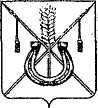 АДМИНИСТРАЦИЯ КОРЕНОВСКОГО ГОРОДСКОГО ПОСЕЛЕНИЯКОРЕНОВСКОГО РАЙОНАПОСТАНОВЛЕНИЕг. КореновскОб утверждении Порядка принятия решения о временномизменении, ограничении или прекращении движениятранспортных средств по муниципальным маршрутам регулярных перевозок на территории Кореновского городского поселения Кореновского района В соответствии со статьей 11 Закона Краснодарского края от 21 декабря 2018 года № 3931-КЗ «Об организации регулярных перевозок пассажиров и багажа автомобильным транспортом и городским наземным электрическим транспортом в Краснодарском крае» администрация Кореновского городского поселения п о с т а н о в л я е т:1. Утвердить Порядок принятия решения о временном изменении, ограничении или прекращении движения транспортных средств по муниципальным маршрутам регулярных перевозок на территории Кореновского городского поселения Кореновского района (прилагается) 2. Общему отделу администрации Кореновского городского поселения Кореновского района (Питиримова) официально обнародовать настоящее постановление и обеспечить его размещение на официальном сайте администрации Кореновского городского поселения Кореновского района в информационно-телекоммуникационной сети «Интернет». 3. Контроль за выполнением настоящего постановления возложить                          на заместителя главы Кореновского городского поселения Кореновского        района, начальника отдела по гражданской обороне и чрезвычайным                 ситуациям администрации Кореновского городского поселения Кореновского района С.Г. Чепурного.4. Постановление вступает в силу после его официального обнародования.ГлаваКореновского городского поселенияКореновского района                                       			           М.О. ШутылевПРИЛОЖЕНИЕУТВЕРЖДЕНпостановлением администрацииКореновского городского поселенияКореновского районаот ______________ № _______ПОРЯДОКпринятия решения о временном изменении, ограничении или прекращении движения транспортных средств по муниципальным маршрутам регулярных перевозок на территории Кореновского городского поселенияКореновского района1. Порядок принятия решения о временном изменении, ограничении или прекращении движения транспортных средств по муниципальным маршрутам регулярных перевозок на территории Кореновского городского поселения Кореновского района (далее - Порядок) разработан в соответствии со статьей 11 Закона Краснодарского края от 21 декабря 2018 года № 3931-КЗ «Об организации регулярных перевозок пассажиров и багажа автомобильным транспортом и городским наземным электрическим транспортом в Краснодарском крае» (далее - Закон Краснодарского края).1.2. Порядок определяет основания, порядок и сроки временного изменения, ограничения или прекращения движения транспортных средств по муниципальным маршрутам регулярных перевозок на территории Кореновского городского поселения Кореновского района, в случае отсутствия возможности обеспечить безопасность движения на маршруте регулярных перевозок.2. Основания временного изменения, ограничения или прекращения движения транспортных средств2.1. В случае повреждения автомобильных дорог, участков автомобильных дорог, искусственных дорожных сооружений, либо вероятности их повреждения в результате природно-климатических явлений на муниципальном маршруте регулярных перевозок на основании информации, полученной от Единой дежурно-диспетчерской службы муниципального образования Кореновский район «Безопасный район» (Далее – ЕДДС), перевозчика, обслуживающего данный муниципальный маршрут регулярных перевозок, собственников (владельцев) автомобильных дорог, собственников (владельцев) искусственных дорожных сооружений, отдел жилищно-коммунального хозяйства, благоустройства и транспорта администрации Кореновского городского поселения Кореновского района (далее - Отдел) принимает решение о временном изменении, ограничении или прекращении движения транспортных средств по муниципальному маршруту регулярных перевозок на период устранения таких повреждений автомобильных дорог, участков автомобильных дорог, искусственных дорожных сооружений, либо вероятности их повреждения в результате природно-климатических явлений, оформленное в виде распоряжения администрации Кореновского городского поселения Кореновского района на срок не более ста восьмидесяти дней.3. Порядок временного изменения, ограничения или прекращения движения транспортных средств по муниципальным маршрутам регулярных перевозок3.1. При возникновении на муниципальном маршруте регулярных перевозок условий, влияющих на безопасность перевозки пассажиров на данном маршруте, Отдел:1) в случае, если изменение пути следования муниципального маршрута регулярных перевозок, исключая участок, не обеспечивающий безопасность перевозки пассажиров, приведет к увеличению протяженности маршрута от 10% до 25% к существующей протяженности данного маршрута - принимает решение об изменении муниципального маршрута регулярных перевозок;2) в случае, если существует возможность ограничения протяженности муниципального маршрута регулярных перевозок, исключая участок, не обеспечивающий безопасность перевозки пассажиров не более 10% к существующей протяженности муниципального маршрута регулярных перевозок - принимает решение об ограничении муниципального маршрута регулярных перевозок;3) в случае если изменение пути следования муниципального маршрута регулярных перевозок, исключая участок, не обеспечивающий безопасность перевозки пассажиров, приведет к увеличению протяженности на 25% и более к существующей протяженности муниципального маршрута регулярных перевозок, либо отсутствия возможности организации транспортного сообщения между остановочными пунктами на муниципальном маршруте регулярных перевозок с обеспечением безопасной перевозки пассажиров - принимает решение о прекращении движения на муниципальном маршруте регулярных перевозок.Решение о временном изменении, ограничении или прекращении движения транспортных средств на муниципальном маршруте регулярных перевозок принимается на период от тридцати до ста восьмидесяти дней.3.2. Принятие решения о наличии или об отсутствии оснований для временного изменения, ограничения или прекращения движения транспортных средств на муниципальном маршруте регулярных перевозок осуществляется Отделом непосредственно при получении информации от перевозчика обслуживающего данный муниципальный маршрут регулярных перевозок, ЕДДС, собственников (владельцев) автомобильных дорог и собственников (владельцев) искусственных дорожных сооружений, свидетельствующей о фактической опасности не обеспечения безопасной перевозки пассажиров на маршруте регулярных перевозок.3.3. В срок, не превышающий четырех рабочих дней со дня получения информации о фактической опасности необеспечения безопасной перевозки пассажиров на муниципальном маршруте регулярных перевозок, Отдел принимает решение о временном изменении, ограничении или прекращении движения транспортных средств.3.4. В течение трех рабочих дней со дня принятия решения, указанного в пункте 3.3 Порядка, Отдел уведомляет в письменной форме перевозчика, обслуживающего муниципальный маршрут регулярных перевозок, на котором возникли условия, не обеспечивающие безопасной перевозки пассажиров на маршруте регулярных перевозок, о принятом решении.3.5. Отдел размещает на официальном сайте администрации Кореновского городского поселения Кореновского района в информационно-телекоммуникационной сети "Интернет" в течение одного рабочего дня, информацию о принятом решении о временном изменении, ограничении или прекращении движения транспортных средств на муниципальном маршруте регулярных перевозок на территории Кореновского городского поселения Кореновского района.3.6. В случае принятия решения о временном изменении, ограничении или прекращении движения транспортных средств на муниципальном маршруте регулярных перевозок Отдел в течение рабочего дня, следующего после дня принятия этого решения, вносит сведения о временном изменении, ограничении движения транспортных средств на муниципальном маршруте регулярных перевозок в реестр муниципальных маршрутов регулярных перевозок на территории Кореновского городского поселения Кореновского района.3.7. В случае принятия в соответствии с законодательством Российской Федерации мер по обеспечению санитарно-эпидемиологического благополучия населения или по защите населения и территорий от чрезвычайных ситуаций, повлекших ограничение использования отдельных остановочных пунктов маршрута регулярных перевозок, и (или) ограничение использования отдельных участков автомобильных дорог, по которым осуществляется движение транспортных средств по маршруту регулярных перевозок, и (или) существенное сокращение объемов перевозок по маршруту регулярных перевозок, юридическое лицо, индивидуальный предприниматель, уполномоченный участник договора простого товарищества, которым выдано свидетельство об осуществлении перевозок по данному маршруту, вправе на срок действия этих мер принять решение об изменении данного маршрута в отношении пути следования транспортных средств, их класса и (или) характеристик, перечня остановочных пунктов, сокращения количества выполняемых рейсов либо о прекращении осуществления регулярных перевозок по данному маршруту, если иное не предусмотрено указанными мерами.3.8. Юридическое лицо, индивидуальный предприниматель, уполномоченный участник договора простого товарищества, принявшие в соответствии с пунктом 3.7 настоящего Порядка решение об изменении маршрута регулярных перевозок или о прекращении осуществления регулярных перевозок по данному маршруту, обязаны в день принятия такого решения уведомить об этом установившие данный маршрут уполномоченный федеральный орган исполнительной власти, уполномоченный орган исполнительной власти субъекта Российской Федерации или уполномоченный орган местного самоуправления и владельцев остановочных пунктов, включенных в состав данного маршрута. Указанные владельцы обязаны организовать размещение в остановочных пунктах информации о соответствующем изменении маршрута или прекращении осуществления регулярных перевозок по маршруту, а также об основаниях для принятия такого решения.3.9. Если изменение маршрута регулярных перевозок осуществляется по основаниям и в порядке, которые предусмотрены пунктами 3.7., 3.8., настоящего Порядка, положения части 9 статьи 4, части 2 статьи 12, части 6 статьи 13, части 7 статьи 27 и пунктов 7 и 8 части 1 статьи 29  Федерального закона от 13 июля 2015 года № 220-ФЗ "Об организации регулярных перевозок пассажиров и багажа автомобильным транспортом и городским наземным электрическим транспортом в Российской Федерации и о внесении изменений в отдельные законодательные акты Российской Федерации" к регулярным перевозкам по измененному маршруту регулярных перевозок не применяются.Исполняющий обязанности начальника отделажилищно-коммунального хозяйства,благоустройства и транспортаадминистрации Кореновского городскогопоселения Кореновского района					              Т.В. Шамрай